Сценарий развлечения к 23 февраляв I младшей №2  группе «Радуга».Евгения Таранцова
Сценарий развлечения к 23 февраля в первой младшей №2 группе «Радуга»Развлечение к 23 февраля в ясельной группе «Радуга»Цель: Создать комфортные условия для каждого ребенка.Задачи: дать первые представления о празднике «День защитника Отечества», развивать у детей эмоциональный отклик и желание участвовать в совместных спортивных играх, воспитывать интерес и потребность в физических упражнениях, в художественном творчестве создать у детей и родителей праздничное настроение. Под музыку марша дети входят в зал, проходят по кругу, остановились.Ведущая: Сегодня мы собрались в этом зале, чтобы поздравить всех наших замечательных мальчишек с Днем Защитника Отечества. 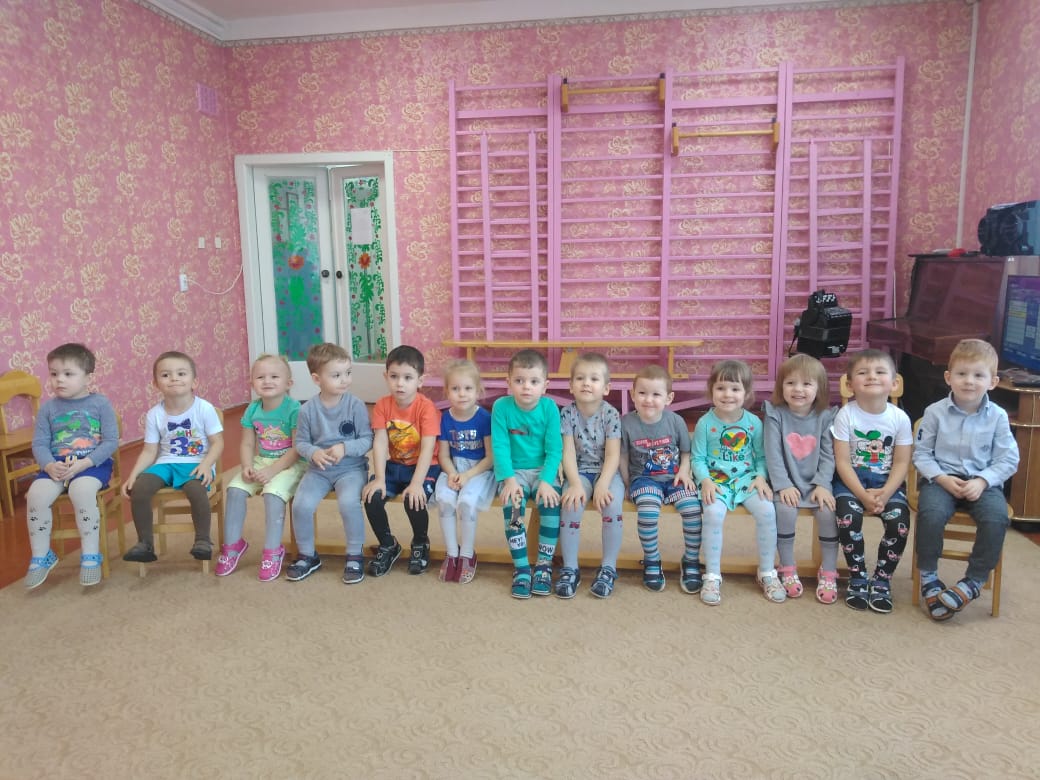 Наши мальчики - сильны,Скоро вырастут они,Будут всех нас – защищатьИ в обиду не давать!Все мы знаем, что наши мальчики – смелые, сильные, мужественные и отважные защитники Отечества нашей Родины. Сегодня вы покажите свою силу, ловкость и быстроту.А для начала разминка для будущих защитников Родины:Наши воины идут: раз-два, раз-два. (Ходьба)В барабаны громко бьют: тра-та-та, тра-та-та. (Пальчиками показывают удары в барабан)В море наши корабли, долго плавали вдали. (Ладошками показывают корабли)Едут танки по мосту: трр-вперед, трр-вперед! (моторчик, вращение руками)Над землею самолет: у- у, у- у! (руки в стороны)Наши пушки точно бьют: бух-бух. (Кулачок ударяет кулачек)Нашей Армии – салют! (руки поднимают вверх)Ура! Ура! Ура! (руки поднимают вверх).Ведущая: Мы Вас приглашаем в небольшое путешествие по армейским будням. Где вас ожидают испытания.Вы готовы?Ведущая: Итак, мы отправляемся в путешествие! Поедем мы на паровозе.Ребята, вы готовы? (Дети встают друг за другом)Готов наш паровоз?Музыкальная игра «Паровоз» (едут по кругу под музыку, выполняя движения).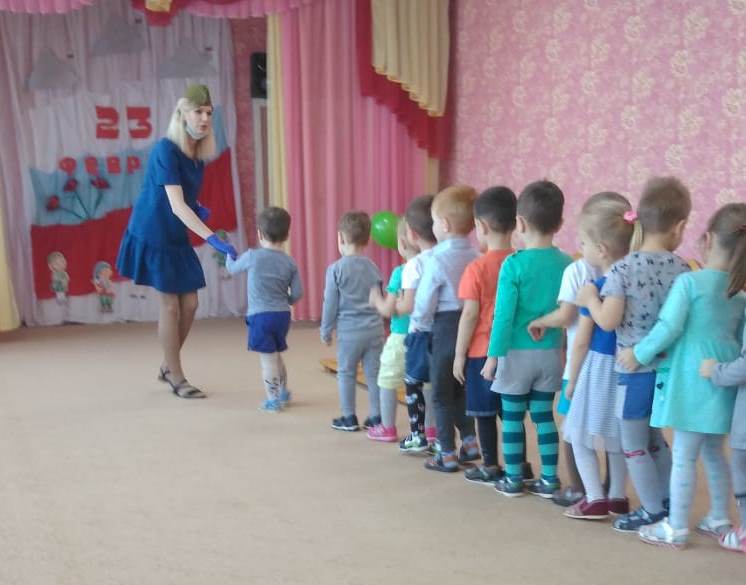 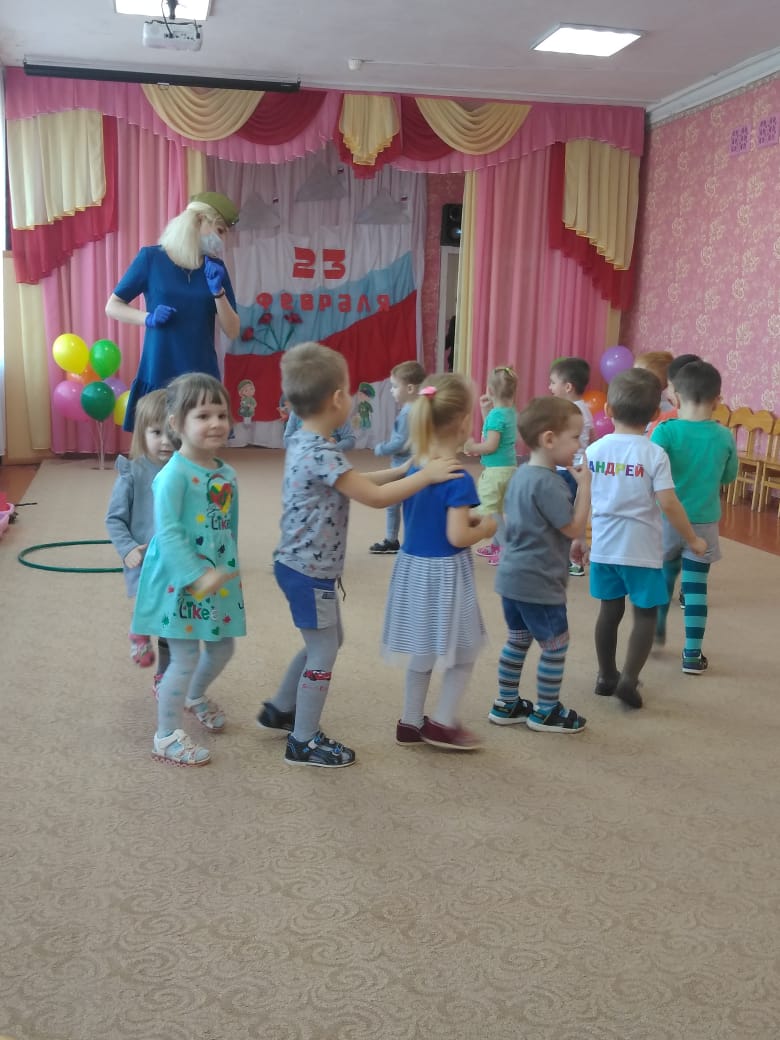 Мы приехали на полигон.1 испытание «Туннель».Дети проползают через туннель и возвращаются.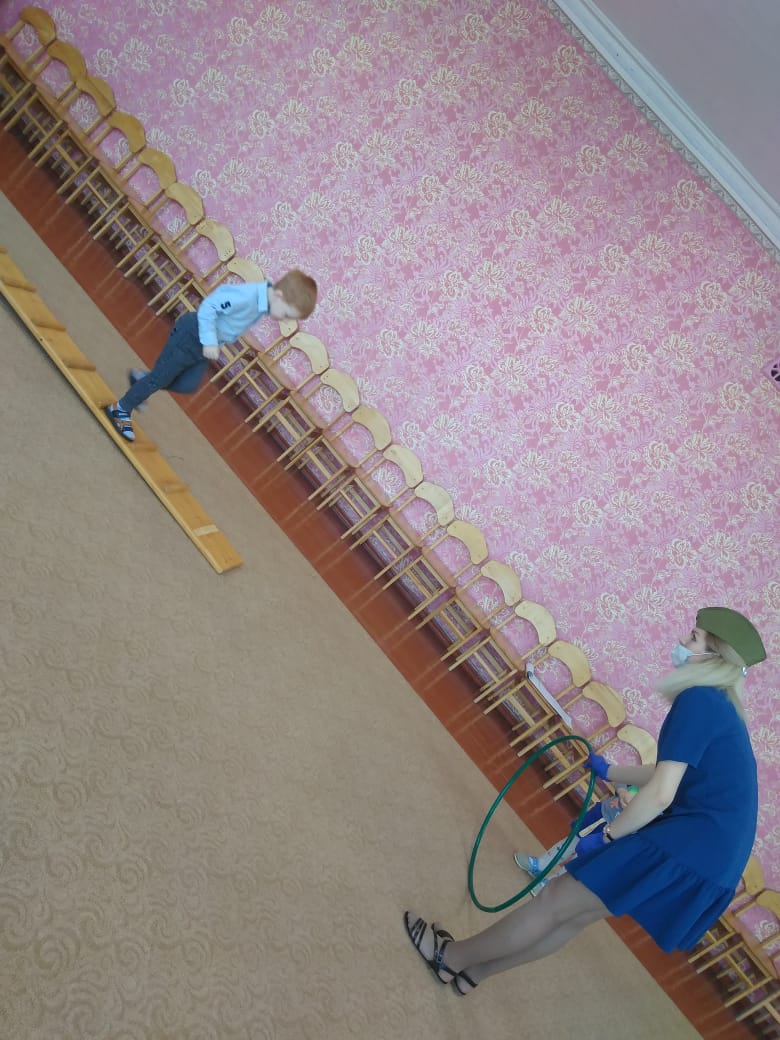 2 испытание «Собери снаряды».Дети собирают маленькие мячики «снаряды» красного и синего цвета в свою корзину.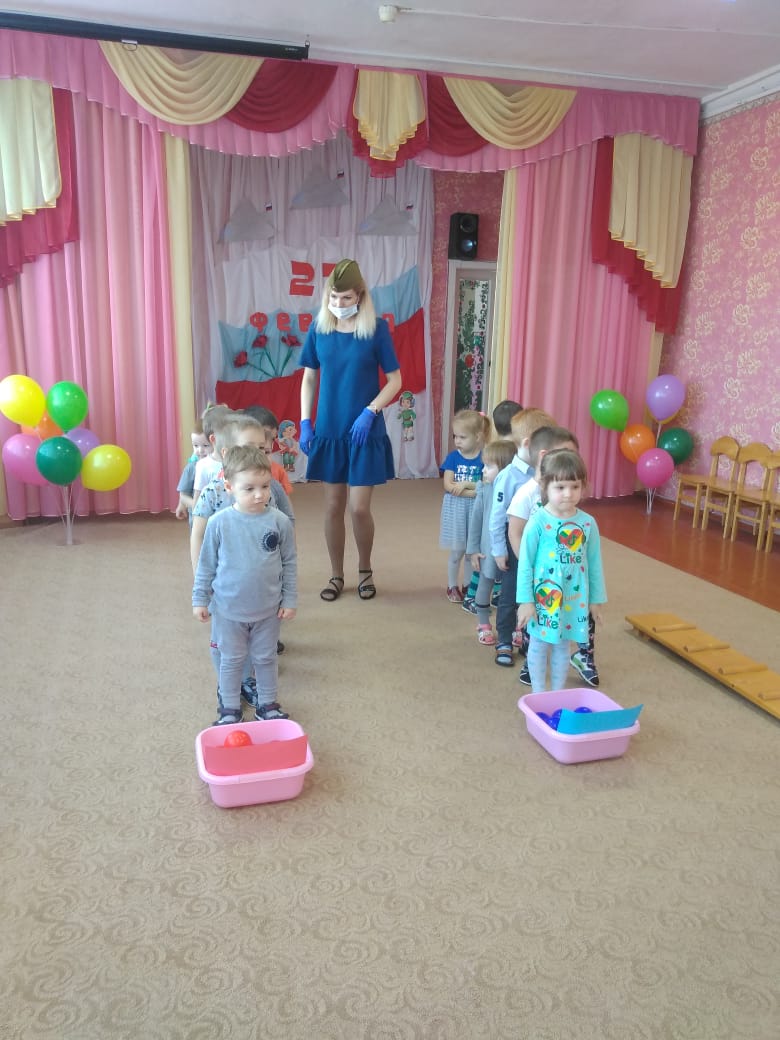 Ведущий: А сейчас мы немножко отдохнем и расскажем стихотворение про пап.Люба: В день холодный февраля            Поздравляю папу я.            Он защитник, он герой –            Любим папу всей семьей!Никита: 23 февраля!                Папу поздравляю!                Знай, что я люблю тебя.                Крепко обнимаю.3 испытание  "Подбей танк".Дети бросают по одному шарику и стараются сбить кубик «танк».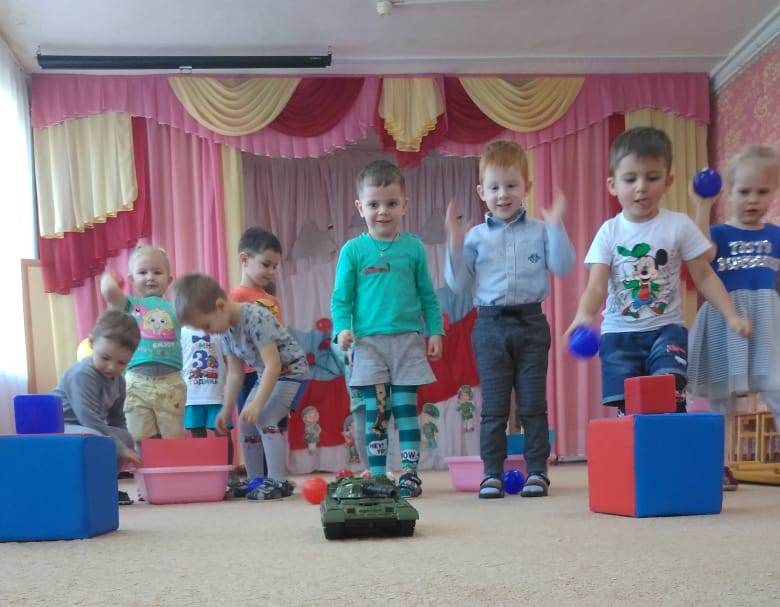 4 испытание «на внимание»Я буду показывать флажки, а вы выполнять движения.Желтый – хлопать в ладоши.Зеленый – шагать.Красный – кричать «Ура!»Ведущий: Какие вы молодцы! Так отважно справились со всеми испытаниями. Мальчики доказали, что они настоящие Защитники!Ведущий: Двадцать третье февраляОтмечает вся страна.Поздравляем мы мальчишек,Пап своих, своих братишек,Всех солдат и всех бойцов,Ветеранов, мудрецов.Ласки всем, здоровья и добра,Счастья всем на долгие года!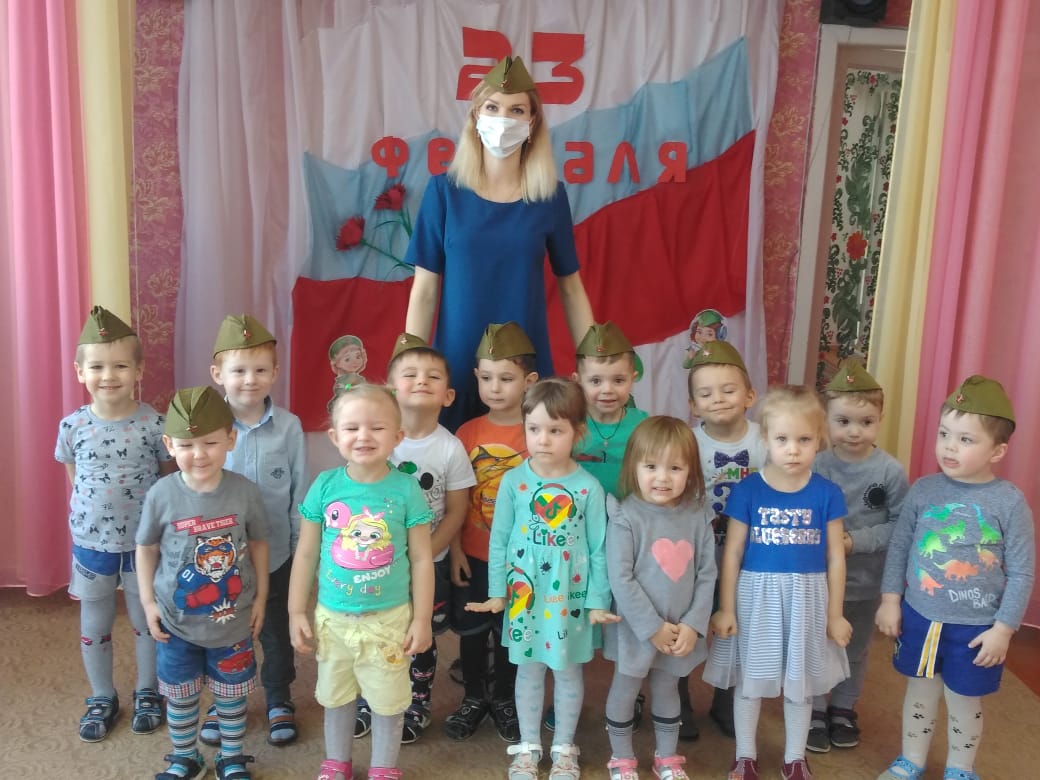 